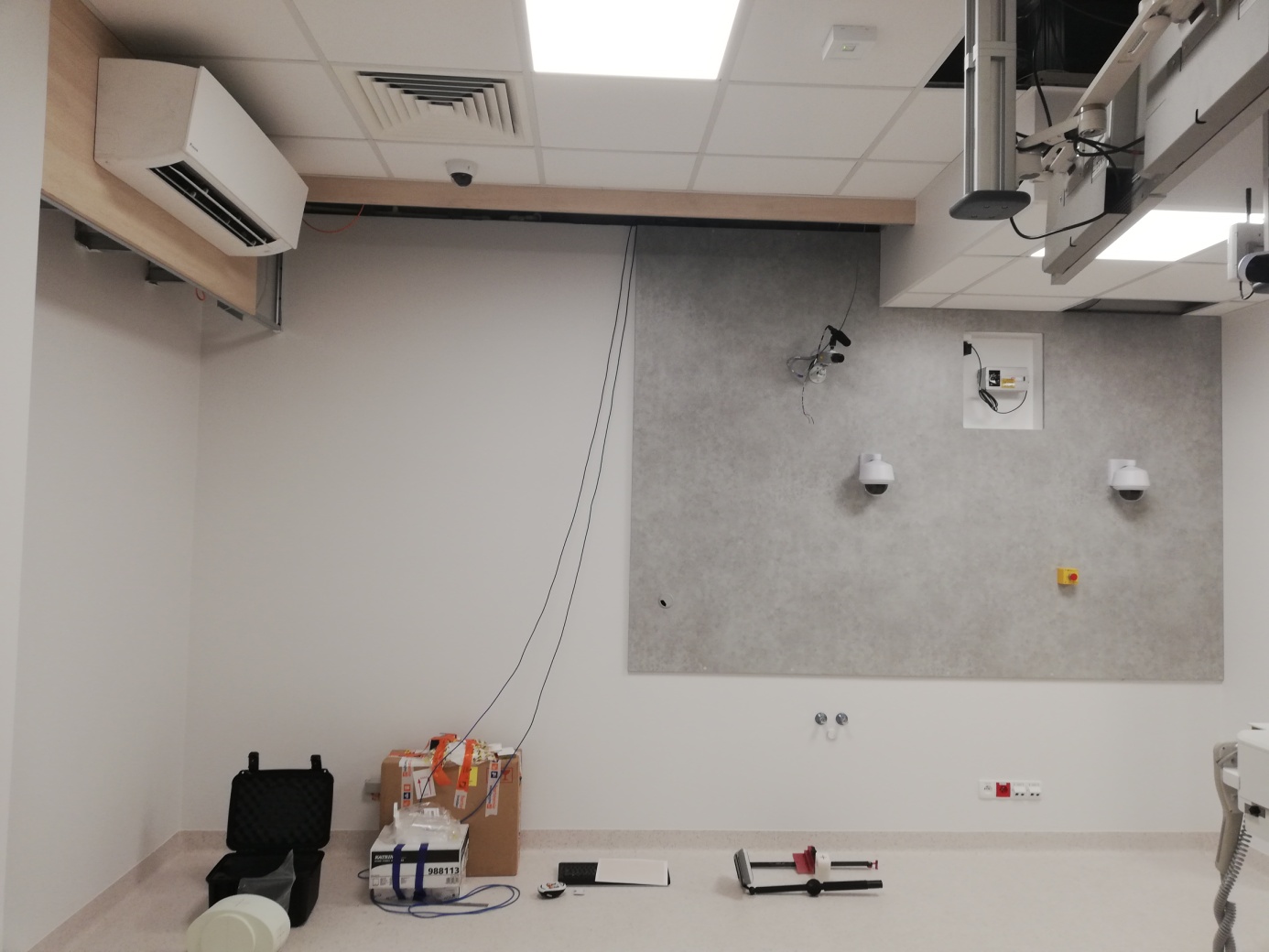 Zdjęcie nr 1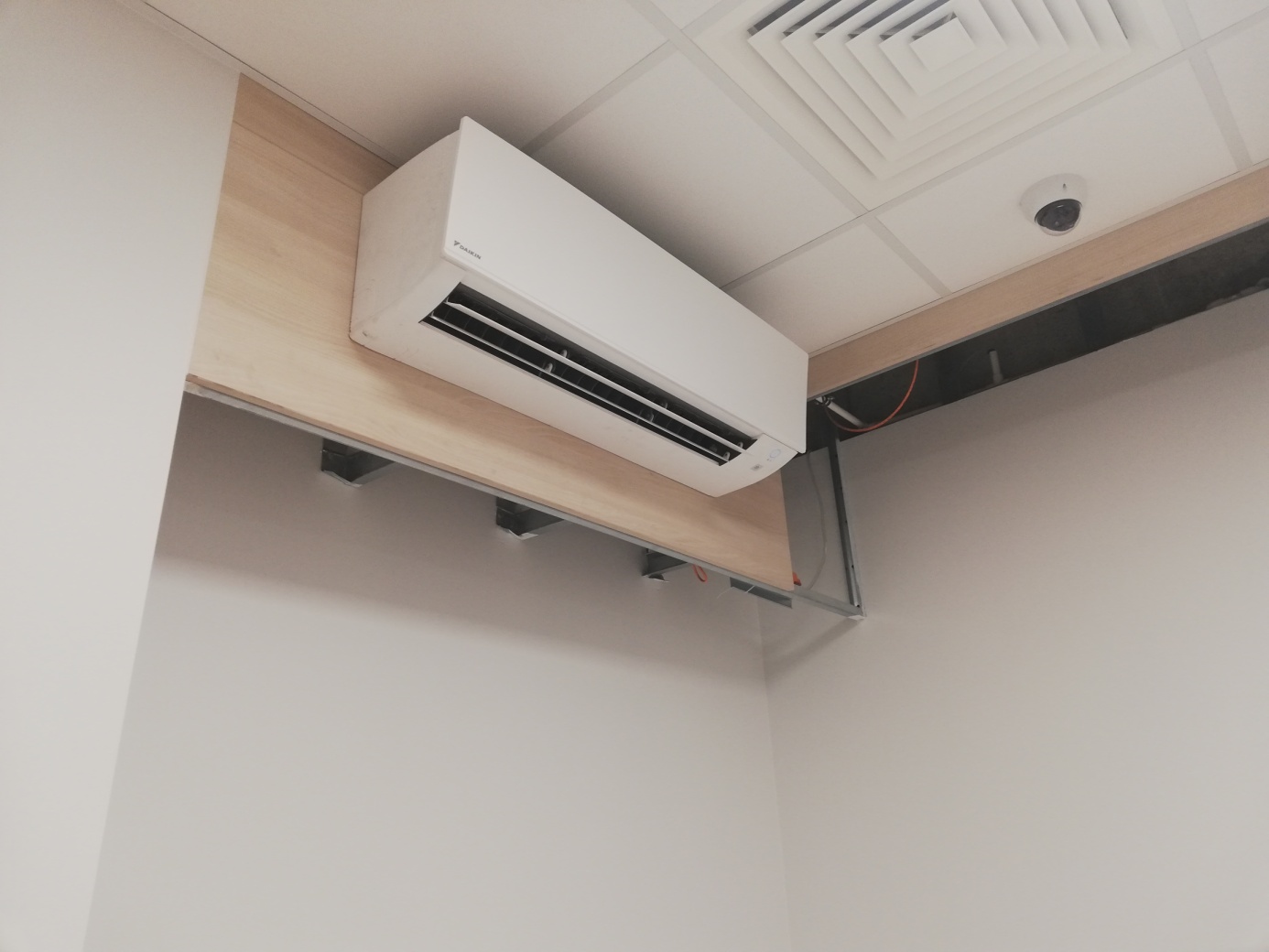 Zdjęcie nr 2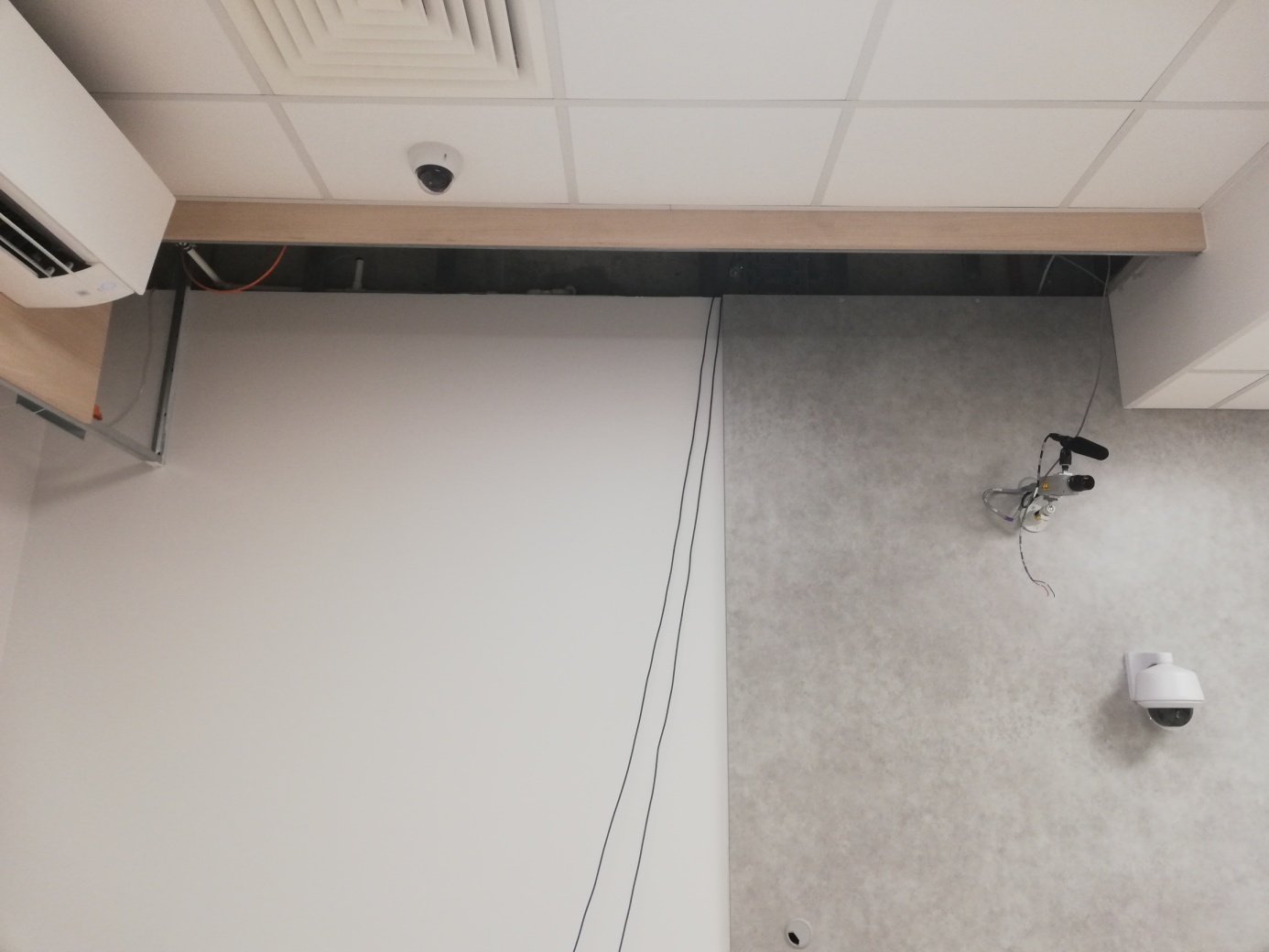 Zdjęcie nr 3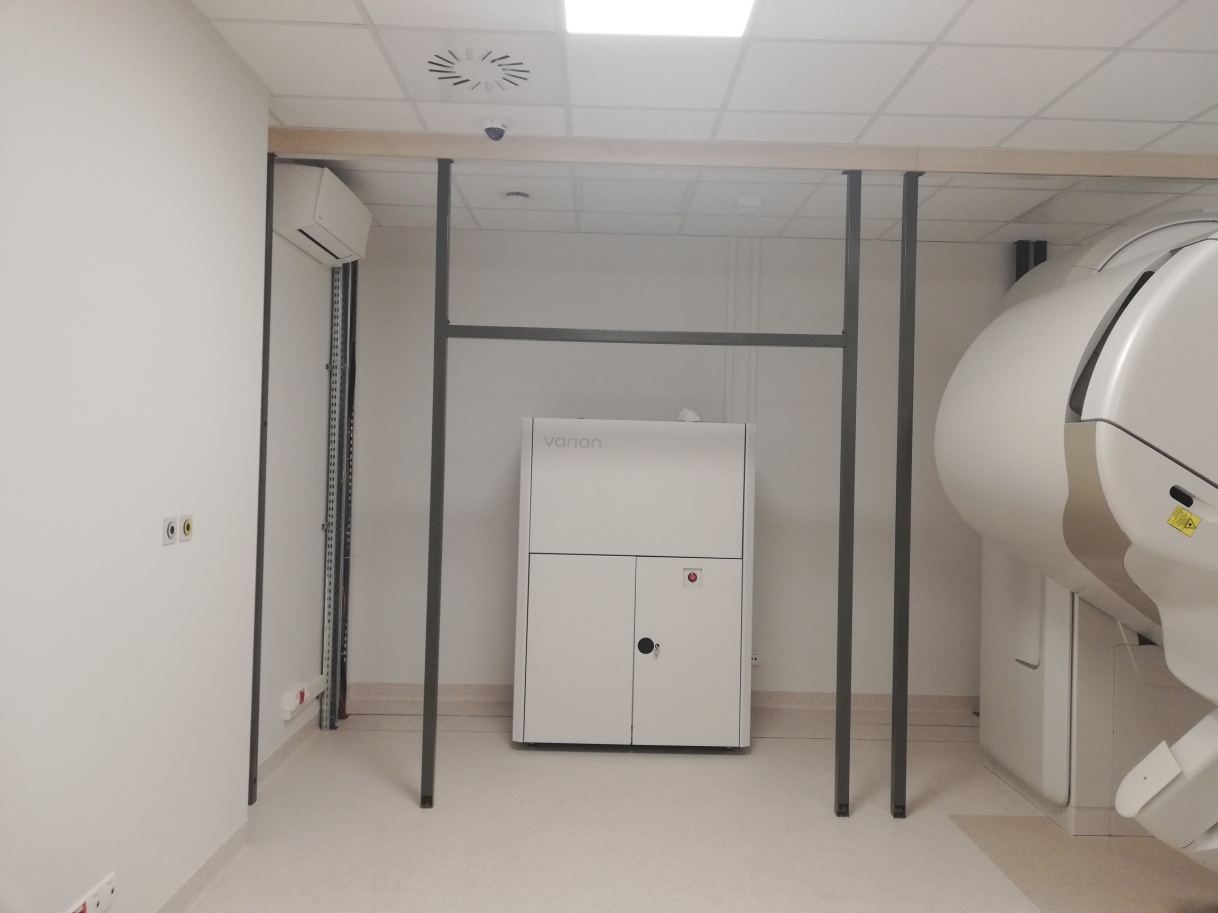 Zdjęcie nr 4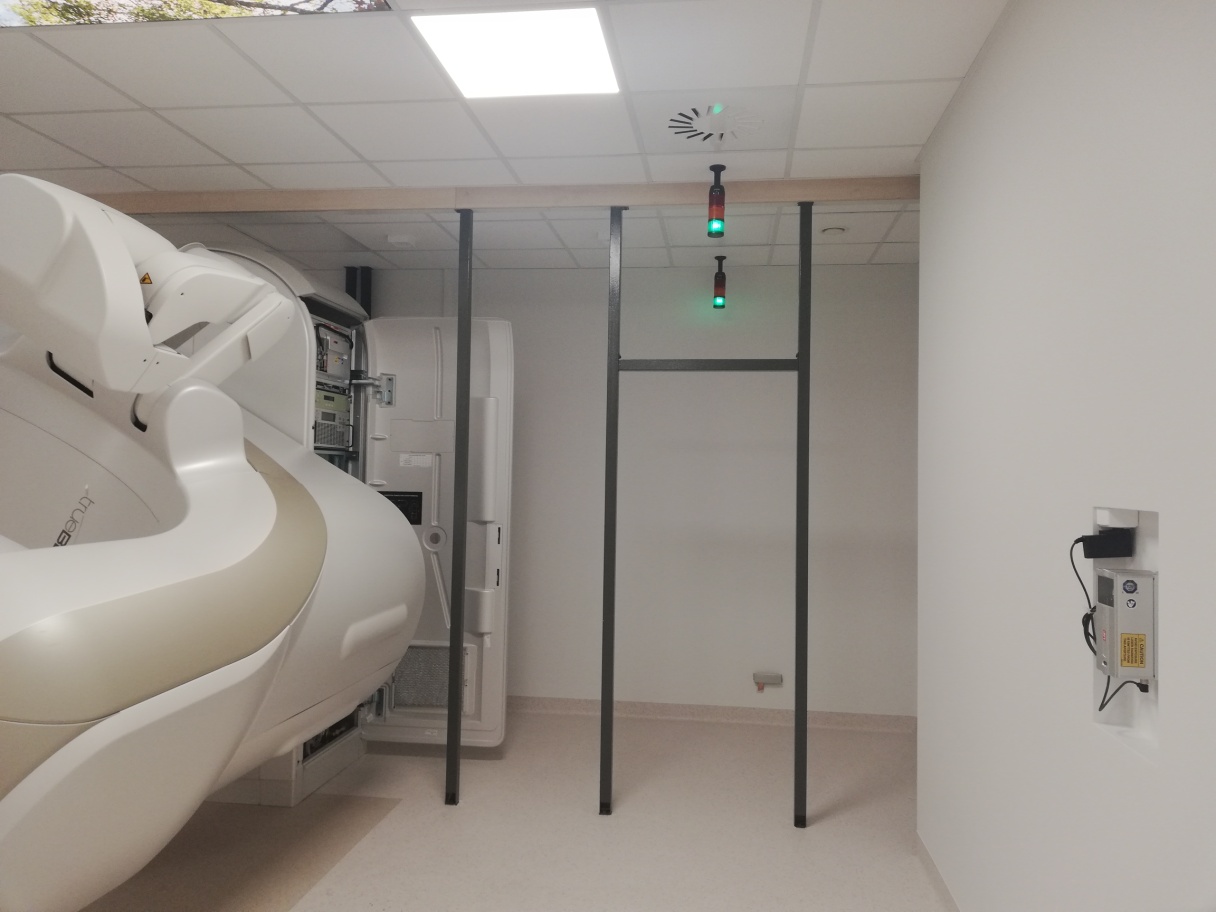 Zdjęcie nr 5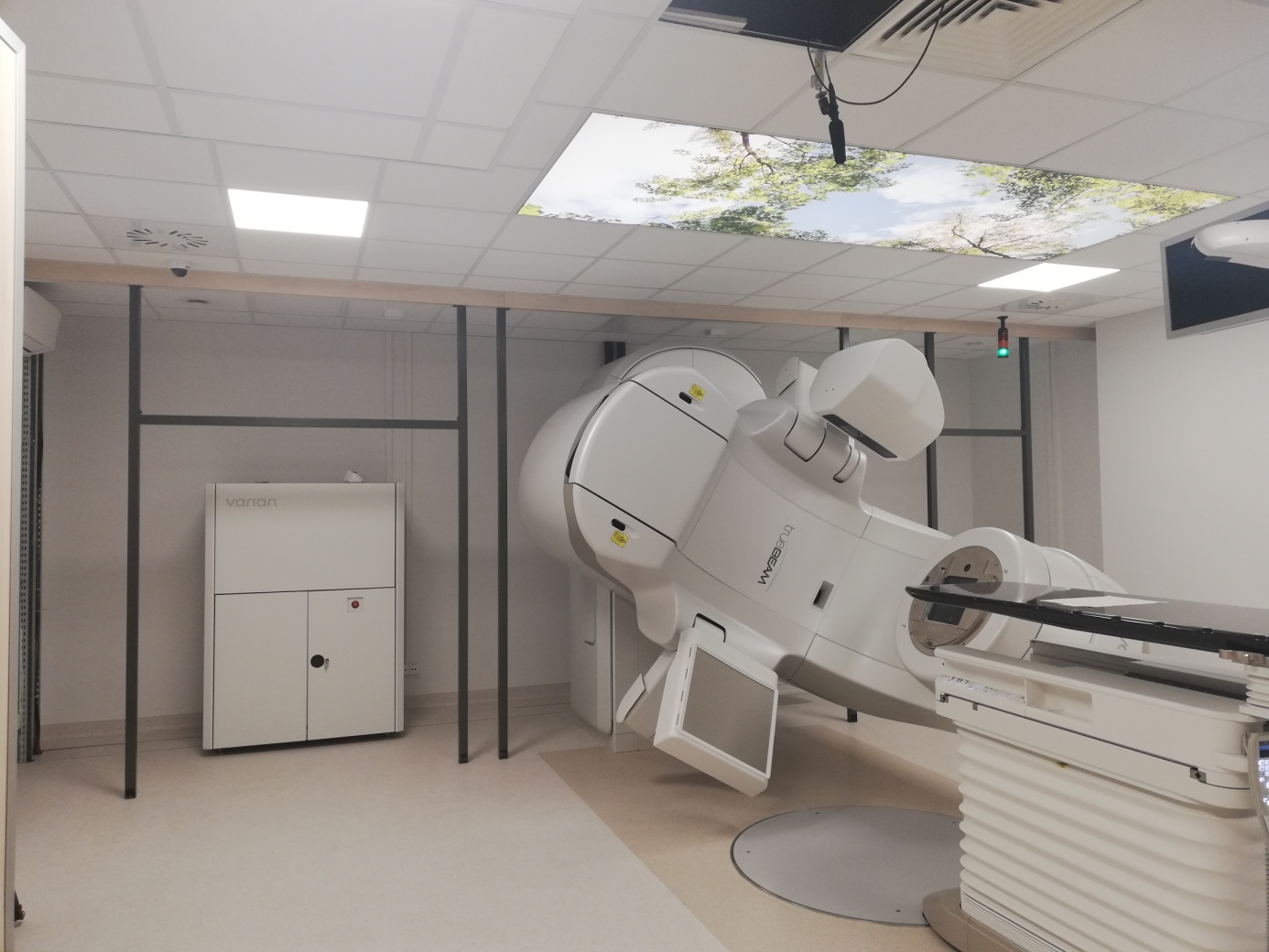 Zdjęcie nr 6